11. Правительство РФ – высший орган исполнительной власти РФ.Согласно Конституции РФ (ст. 110) исполнительную власть Российской Федерации осуществляет Правительство. Оно является органом государственной власти Российской Федерации, возглавляющим единую систему исполнительной власти Российской Федерации. Это определение раскрывает юридическую природу Правительства, отражает его место в системе органов государственной власти Российской Федерации и характеризует его деятельность. Как высший исполнительный орган государственной власти Правительство РФ осуществляет государственное управление.Как высший исполнительный орган государственной власти Российской Федерации Правительство РФ в пределах своих полномочий организует исполнение Конституции РФ, федеральных законов, указов Президента РФ, международных договоров Российской Федерации, осуществляет систематический контроль за их исполнением федеральными органами исполнительной власти и органами исполнительной власти субъектов Российской Федерации, принимает меры по устранению нарушений законодательства Российской Федерации.Правительство РФ осуществляет свою деятельность на основе Конституции РФ, федеральных законов и нормативных указов Президента РФ.По-моему мнению следует отдельным вопросом рассмотреть полномочия Правительства РФ, как главенствующего органа, так как, если говорить об иных органах, то их полномочия напрямую вытекают из их определения. То есть министерства, например, проводят государственную политику и осуществляют управление в определенной сфере деятельности, а также проводят координацию деятельности в этой сфере иных федеральных органов исполнительной власти. Федеральная служба и российское агентство – федеральные органы исполнительной власти, которые осуществляют специальные функции в установленных сферах ведения. Полномочия каждого органа зависят от того, в какой сфере жизни он функционирует.Итак, исходя из положений Конституции РФ Правительство обладает следующим кругом полномочий:- разрабатывает и представляет в Государственную  думу федеральный бюджет и обеспечивает его исполнение;- в вопросах исполнения федерального бюджета подотчетно перед Государственной думой;- проводит обеспечение в государстве единой финансовой, кредитной и денежной политики;- проводит единую государственную политику в области культуры, науки, образования, здравоохранения, социального обеспечения, экологии;- занимается управлением федеральной собственности;- обеспечивает оборону страны, государственную безопасность, реализацию внешней политики российского государства;- обеспечивает реализацию мер по обеспечиванию таких важных моментов как законность, права и свободы граждан, охрану собственности и порядка в обществе, борьбу с преступностью;- выступает инициатором по формированию федеральных целевых программ и обеспечиванию их реализации;- обеспечивает единое экономическое пространство и свободную экономическую деятельность, свободу по перемещению товаров, услуг и денежных средств;- является главным руководящим органом в сфере таможенного дела;- защищает интересы производителей отечественных услуг, исполнителей работ и товаров;- осуществляет управление государственным внутренним и внешним долгом Российской Федерации- руководит валютно-финансовой деятельностью в отношениях Российской Федерации и иностранных государств;- обеспечивает проведение единой государственной политики в социальной сфере, реализацию конституционных прав граждан в области социального обеспечения, способствует развитию социального обеспечения, а также благотворительности.Правительство осуществляет и другие полномочия, которые возложили на него Основной закон, федеральные законы, указы Президента РФ, которые нашли свое отражение в Федеральном конституционном законе от 17 декабря 1997 г. N 2-ФКЗ «О Правительстве Российской Федерации» (с изм. и доп. от 07.05.2013 № 3-ФКЗ).39. Отраслевые начала в управлении.В период, когда основной формой собственности признавалась государственная, а государство сосредоточивало в своих руках все функции непосредственного управления предприятиями, учреждениями и организациями страны, данное понятие имело соответствующую этим условиям трактовку. Под отраслевым управлением понималась основанная на отраслевом принципе система специализированного централизованного управления большинством предприятий, учреждений и организаций данной отрасли (экономики, социально-культурной и иной деятельности) в тех или иных территориальных границах. В единую систему центрального отраслевого органа управления (по общему правилу ими являлись министерства) входили в качестве ее основных звеньев предприятия, учреждения и организации данной отрасли, а также вышестоящие над ними органы отраслевого управления. Вышестоящие отраслевые органы представляли собой иерархию обширной власти над основными звеньями единой организационно и юридически обособленной специализированной системы управления. Отношения по вертикали между звеньями единой системы центрального отраслевого органа строились на основе организационной и юридической подчиненности нижестоящих звеньев вышестоящим, доминирования полномочий первых над полномочиями вторых. Такая система усиливала ведомственную разобщенность в управлении, дублирование в осуществлении функций на нижестоящих уровнях, сковывала инициативу нижестоящих звеньев. Именно на базе отраслевого управления были допущены извращения в управлении основными звеньями отраслей, которые в публицистике были неточно квалифицированы как административно-командная система, оцениваемая только в негативном смысле.Смена социально-экономической системы и изменение роли государства в управлении обществом проявились в децентрализации управления предприятиями, учреждениями и организациями, включая такого рода объекты государственного сектора. В этих условиях обозначилась дифференциация в представлениях об отраслевом управлении. Оно коренным образом изменилось применительно к экономической и социально-культурной сферам, но сохраняет свои прежние признаки применительно к отдельным отраслям ад­министративно-политической деятельности.Практическая задача 60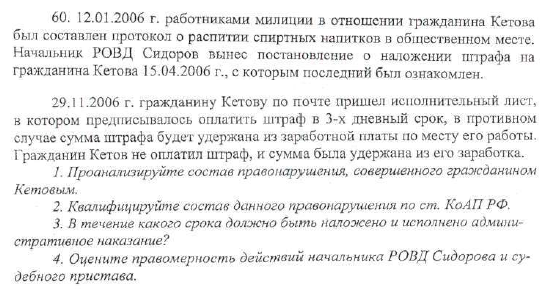 ОтветРаспитие алкогольных напитков признают процесс совместного или одиночного употребления спиртосодержащей продукции в последующем приобретении той или иной степени опьянения.  Объектами данного правонарушения являются общественный порядок, здоровье и нравственное воспитание подрастающего поколения. Состав правонарушения охватывает любые формы и средства, которыми гражданин склоняется к употреблению спиртных напитков, - распитие спиртных напитков в семьей, дача средств на выпивку и т.п. Для наступления административной ответственности по ст. 163 не имеет значения, до какой степени опьянения был доведен гражданин, - главное, чтобы его состояние с медицинской точки зрения диагностировалось как состояние опьянения в любой степени. Объективная сторона этого правонарушения охватывает единичные факты доведения несовершеннолетнего до состояния опьянения.Статья 162 КоАП (“Распитие спиртных напитков в общественных местах или появление в общественных местах в пьяном виде”). Данной статьей предусмотрена административная ответственность за два правонарушения: 1) распитие спиртных напитков в общественных местах; 2) появление в общественных местах в пьяном виде. Объектом такого правонарушения, как появление в общественном месте в пьяном виде, являются общественный порядок, человеческое достоинство и общественная нравственность. Для привлечения к административной ответственности за рассматриваемое правонарушение достаточно самого факта распития спиртных напитков в общественных местах (кроме предприятий торговли и общественного питания, в которых продажа спиртных напитков в розлив разрешена органом местного самоуправления) или появления в общественном месте в пьяном виде и не требуется совершения других противоправных действий.Рассмотреть  правонарушение должны в течении 2-х месяцев, если дело рассматривает судья - 3-х месяцев, не рассмотрели, Вы не несете никакой ответственности. Давность исполнения постановления - 2 года со дня вступления его в законную силу.Действия сотрудников правомерны.